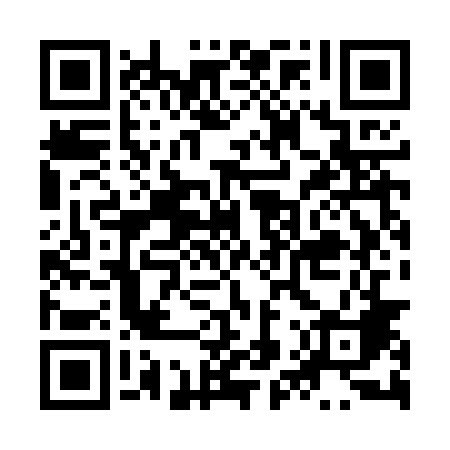 Ramadan times for Slomowo, PolandMon 11 Mar 2024 - Wed 10 Apr 2024High Latitude Method: Angle Based RulePrayer Calculation Method: Muslim World LeagueAsar Calculation Method: HanafiPrayer times provided by https://www.salahtimes.comDateDayFajrSuhurSunriseDhuhrAsrIftarMaghribIsha11Mon4:204:206:1512:023:535:505:507:3812Tue4:184:186:1312:023:555:525:527:4013Wed4:154:156:1012:023:565:545:547:4214Thu4:134:136:0812:013:585:555:557:4415Fri4:104:106:0612:013:595:575:577:4616Sat4:084:086:0312:014:015:595:597:4817Sun4:054:056:0112:004:026:016:017:5018Mon4:024:025:5912:004:036:036:037:5219Tue4:004:005:5612:004:056:046:047:5420Wed3:573:575:5412:004:066:066:067:5621Thu3:543:545:5211:594:086:086:087:5822Fri3:513:515:4911:594:096:106:108:0023Sat3:493:495:4711:594:106:116:118:0324Sun3:463:465:4411:584:126:136:138:0525Mon3:433:435:4211:584:136:156:158:0726Tue3:403:405:4011:584:156:176:178:0927Wed3:373:375:3711:574:166:196:198:1128Thu3:353:355:3511:574:176:206:208:1329Fri3:323:325:3311:574:196:226:228:1630Sat3:293:295:3011:574:206:246:248:1831Sun4:264:266:2812:565:217:267:269:201Mon4:234:236:2612:565:227:277:279:222Tue4:204:206:2312:565:247:297:299:253Wed4:174:176:2112:555:257:317:319:274Thu4:144:146:1912:555:267:337:339:305Fri4:114:116:1612:555:287:347:349:326Sat4:084:086:1412:545:297:367:369:347Sun4:054:056:1212:545:307:387:389:378Mon4:014:016:0912:545:317:407:409:399Tue3:583:586:0712:545:337:417:419:4210Wed3:553:556:0512:535:347:437:439:44